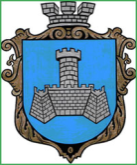 Українам. Хмільник  Вінницької областіР О З П О Р Я Д Ж Е Н Н Я МІСЬКОГО  ГОЛОВИ                                                                            від 05 січня 2018  р.                                                   № 03 –рПро проведення   позачерговогозасідання виконкому міської ради      Розглянувши службові  записки начальника управління  ЖКГ та КВ міської ради Сташок І.Г. від 26.12.2017 року, в. о. начальника управління ЖКГ та КВ міської ради Києнко Г.Г. від 04.01.2018 року, відповідно до п.п.2.2.3 пункту 2.2 розділу 2 Положення про виконавчий комітет Хмільницької міської ради 7 скликання, затвердженого  рішенням 46 сесії міської ради 7 скликання від 22.12.2017р. №1270, керуючись ст. 42 Закону України „Про місцеве самоврядування в Україні”:Провести  позачергове засідання виконкому  міської  ради  05.01.2018 року о 14.00 год., на яке винести наступні питання:2.Загальному відділу міської ради  ( О.Д.Прокопович) довести це  розпорядження до членів виконкому міської ради та всіх зацікавлених суб’єктів.3.Контроль за виконанням цього розпорядження залишаю за собою.  Міський голова                                  С.Б.РедчикС.П.МаташО.Д.ПрокоповичН.А.Буликова1Про надання дозволу гр. Козачку М.П. на дарування квартири гр. Козачку Д.М., де право користування має малолітній Козачок В.Д., 2015 р.н.   Про надання дозволу гр. Козачку М.П. на дарування квартири гр. Козачку Д.М., де право користування має малолітній Козачок В.Д., 2015 р.н.   Про надання дозволу гр. Козачку М.П. на дарування квартири гр. Козачку Д.М., де право користування має малолітній Козачок В.Д., 2015 р.н.   Доповідає:  Тишкевич Юрій Іванович         Начальник служби у справах дітей міської ради        Начальник служби у справах дітей міської ради        2Про затвердження детального плану території        Про затвердження детального плану території        Про затвердження детального плану території        Доповідає: Загниборода Михайло Миколайович            Начальник  управління містобудування та архітектури міської ради, головний архітектор міста        Начальник  управління містобудування та архітектури міської ради, головний архітектор міста        3Про встановлення меморіальної дошки   Про встановлення меморіальної дошки   Про встановлення меморіальної дошки   Доповідає:   Загниборода Михайло Миколайович            Начальник  управління містобудування та архітектури міської ради, головний архітектор міста        Начальник  управління містобудування та архітектури міської ради, головний архітектор міста        4Про погодження розміщення соціальної реклами ФОП Плужніковій Н.Л. по вул. Курортній в м. Хмільнику   Про погодження розміщення соціальної реклами ФОП Плужніковій Н.Л. по вул. Курортній в м. Хмільнику   Про погодження розміщення соціальної реклами ФОП Плужніковій Н.Л. по вул. Курортній в м. Хмільнику   Доповідає:   Загниборода Михайло Миколайович             Начальник  управління містобудування та архітектури міської ради, головний архітектор міста         Начальник  управління містобудування та архітектури міської ради, головний архітектор міста         5Про продовження терміну дії дозволу ФОП Басарабу В.М. на розміщення зовнішньої реклами по вул. Монастирська,79 м.Хмільник  Про продовження терміну дії дозволу ФОП Басарабу В.М. на розміщення зовнішньої реклами по вул. Монастирська,79 м.Хмільник  Про продовження терміну дії дозволу ФОП Басарабу В.М. на розміщення зовнішньої реклами по вул. Монастирська,79 м.Хмільник  Доповідає:  Загниборода Михайло Миколайович               Начальник  управління містобудування та архітектури міської ради, головний архітектор міста        Начальник  управління містобудування та архітектури міської ради, головний архітектор міста        6Про затвердження Інструкції з оформлення матеріалів про адміністративні правопорушення, зафіксовані посадовими особами, уповноваженими на те виконавчим комітетом Хмільницької міської ради (Нова редакція)  Про затвердження Інструкції з оформлення матеріалів про адміністративні правопорушення, зафіксовані посадовими особами, уповноваженими на те виконавчим комітетом Хмільницької міської ради (Нова редакція)  Про затвердження Інструкції з оформлення матеріалів про адміністративні правопорушення, зафіксовані посадовими особами, уповноваженими на те виконавчим комітетом Хмільницької міської ради (Нова редакція)  Доповідає:    Буликова Надія АнатоліївнаНачальник юридичного відділу міської ради     Начальник юридичного відділу міської ради     7Про встановлення режиму роботи об’єкту підприємництва у сфері торгівлі     Про встановлення режиму роботи об’єкту підприємництва у сфері торгівлі     Про встановлення режиму роботи об’єкту підприємництва у сфері торгівлі     Доповідає:  Підвальнюк Юрій Григорович     Начальник управління економічного розвитку та євроінтеграції міської ради      Начальник управління економічного розвитку та євроінтеграції міської ради      8Про обрання персонального складу вуличного комітету вулиці Молодіжна       Про обрання персонального складу вуличного комітету вулиці Молодіжна       Про обрання персонального складу вуличного комітету вулиці Молодіжна         Доповідає: Тендерис Оксана Володимирівна      Начальник відділу організаційно-кадрової роботи міської ради  Начальник відділу організаційно-кадрової роботи міської ради  9Про обрання персонального складу будинкового комітету №11 по вулиці 1 Травня      Про обрання персонального складу будинкового комітету №11 по вулиці 1 Травня      Про обрання персонального складу будинкового комітету №11 по вулиці 1 Травня      Доповідає: Тендерис Оксана Володимирівна   Начальник відділу організаційно-кадрової роботи міської ради  Начальник відділу організаційно-кадрової роботи міської ради  10Про надання згоди для розміщення будівельних матеріалів на загальноміській території в місті Хмільнику       Про надання згоди для розміщення будівельних матеріалів на загальноміській території в місті Хмільнику       Про надання згоди для розміщення будівельних матеріалів на загальноміській території в місті Хмільнику       Доповідає:   Києнко Галина Григорівна       Доповідає:   Києнко Галина Григорівна       В. о. начальника  управління ЖКГ та КВ міської ради          12Різне.Різне.Різне.12.1Про створення комітету з питань відчуження комунального майна через електронну торгову систему Prozorro.ПродажіПро створення комітету з питань відчуження комунального майна через електронну торгову систему Prozorro.ПродажіПро створення комітету з питань відчуження комунального майна через електронну торгову систему Prozorro.ПродажіДоповідає:  Києнко Галина Григорівна   Доповідає:  Києнко Галина Григорівна   В. о. начальника  управління ЖКГ та КВ міської ради12.2Про внесення змін в Додаток 2 до рішення виконавчого комітету міської ради від 05 грудня 2017 року №445 «Про проведення конкурсу з визначення виконавця послуг з вивезення твердих побутових відходів на території міста Хмільника»   Про внесення змін в Додаток 2 до рішення виконавчого комітету міської ради від 05 грудня 2017 року №445 «Про проведення конкурсу з визначення виконавця послуг з вивезення твердих побутових відходів на території міста Хмільника»   Про внесення змін в Додаток 2 до рішення виконавчого комітету міської ради від 05 грудня 2017 року №445 «Про проведення конкурсу з визначення виконавця послуг з вивезення твердих побутових відходів на території міста Хмільника»   Доповідає:  Києнко Галина Григорівна   Доповідає:  Києнко Галина Григорівна   В. о. начальника  управління ЖКГ та КВ міської ради